СТРАТЕГИЯ РАЗВИТИЯ КГКП «ДВОРЕЦ ШКОЛЬНИКОВ» ГОРОДА БАЛХАШ   2016-2018 годыАвтор идеи: Руководитель КГКП «Дворец школьников» ____________  Муратбекова С.И.                                                                                подписьРазработчик (и):Заместитель руководителя по УВР________________ Иешова А.Е.                 подписьЗаведующий методическим отделом ________________ Рахымжанова Г.К.                  подписьЗаведующий массовым отделом ________________ Кузьмина А.В.                  подписьКонсультант: ______________  Бектурганова А.О.,  заведующая                                  подпись             методическим кабинетом ГУ «Отдел   			      образования г. Балхаш»Рекомендовано Методическим Советом КГКП «Дворец школьников»Протокол № _______от «____»___________ 2015 г.Секретарь: ________________                        подписьРекомендовано Методическим Советом ГУ «Отдел образования г. Балхаш»Протокол  № ______от  «____»___________ 201__гСекретарь: ________________                        подпись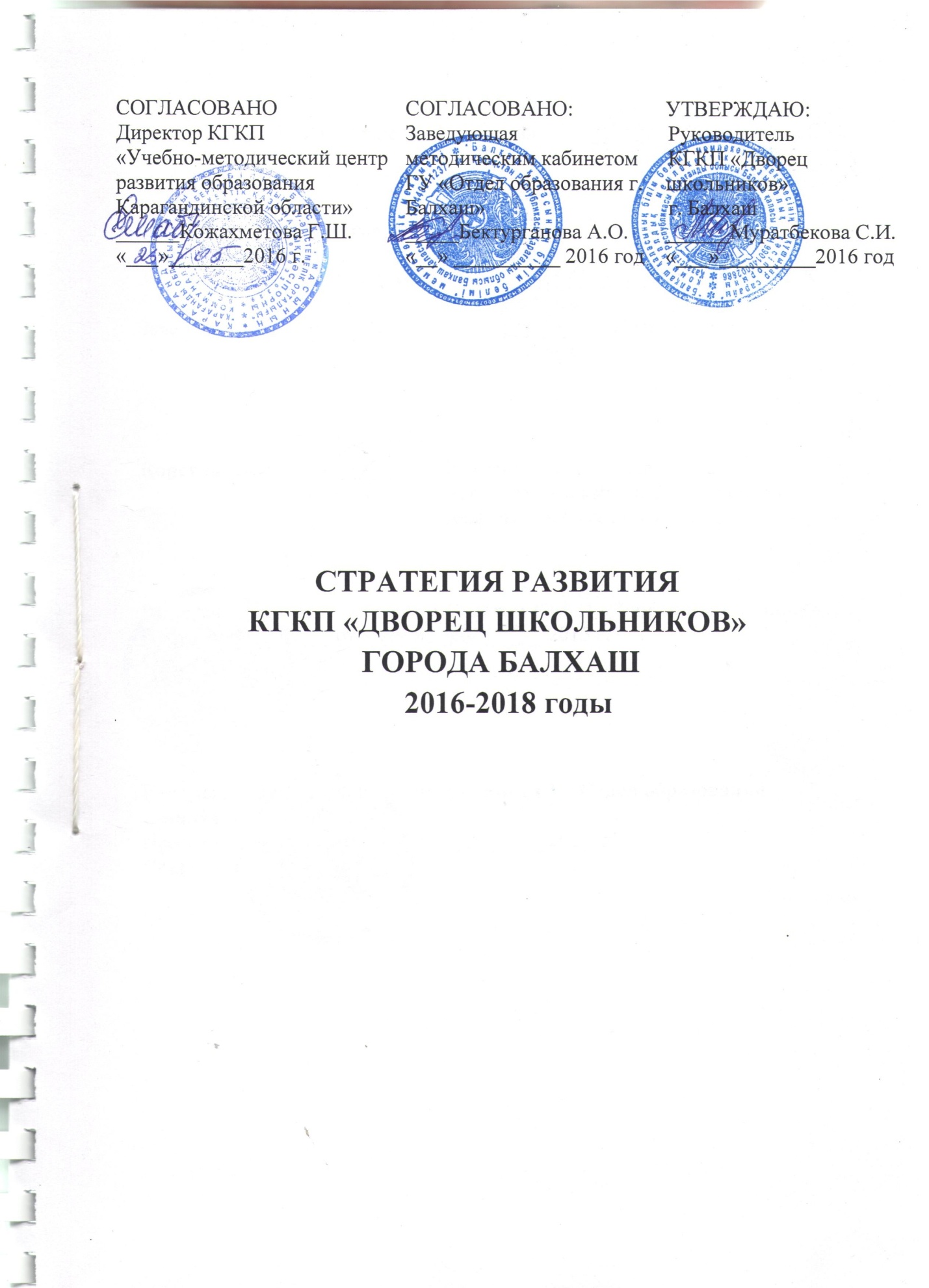 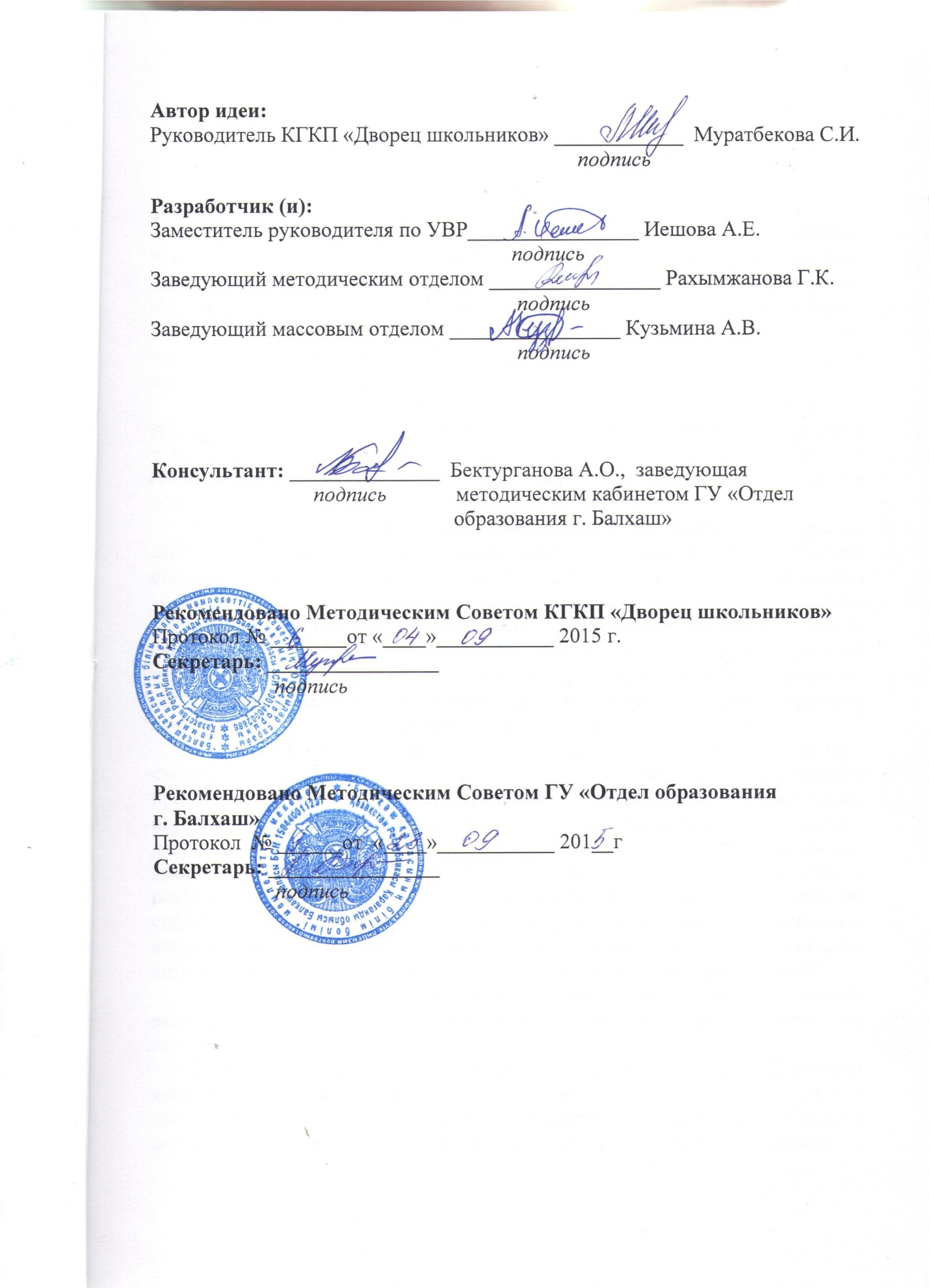 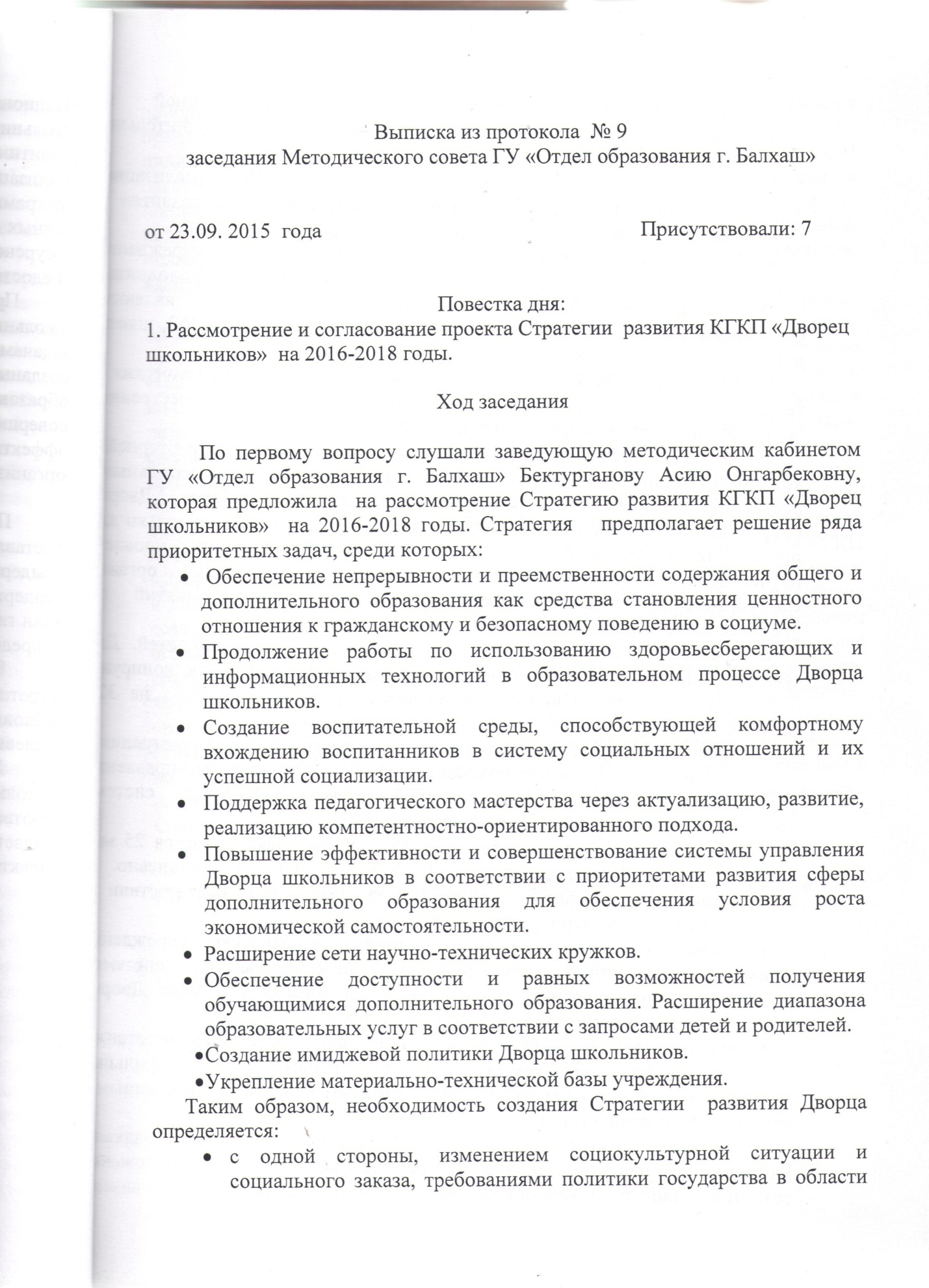 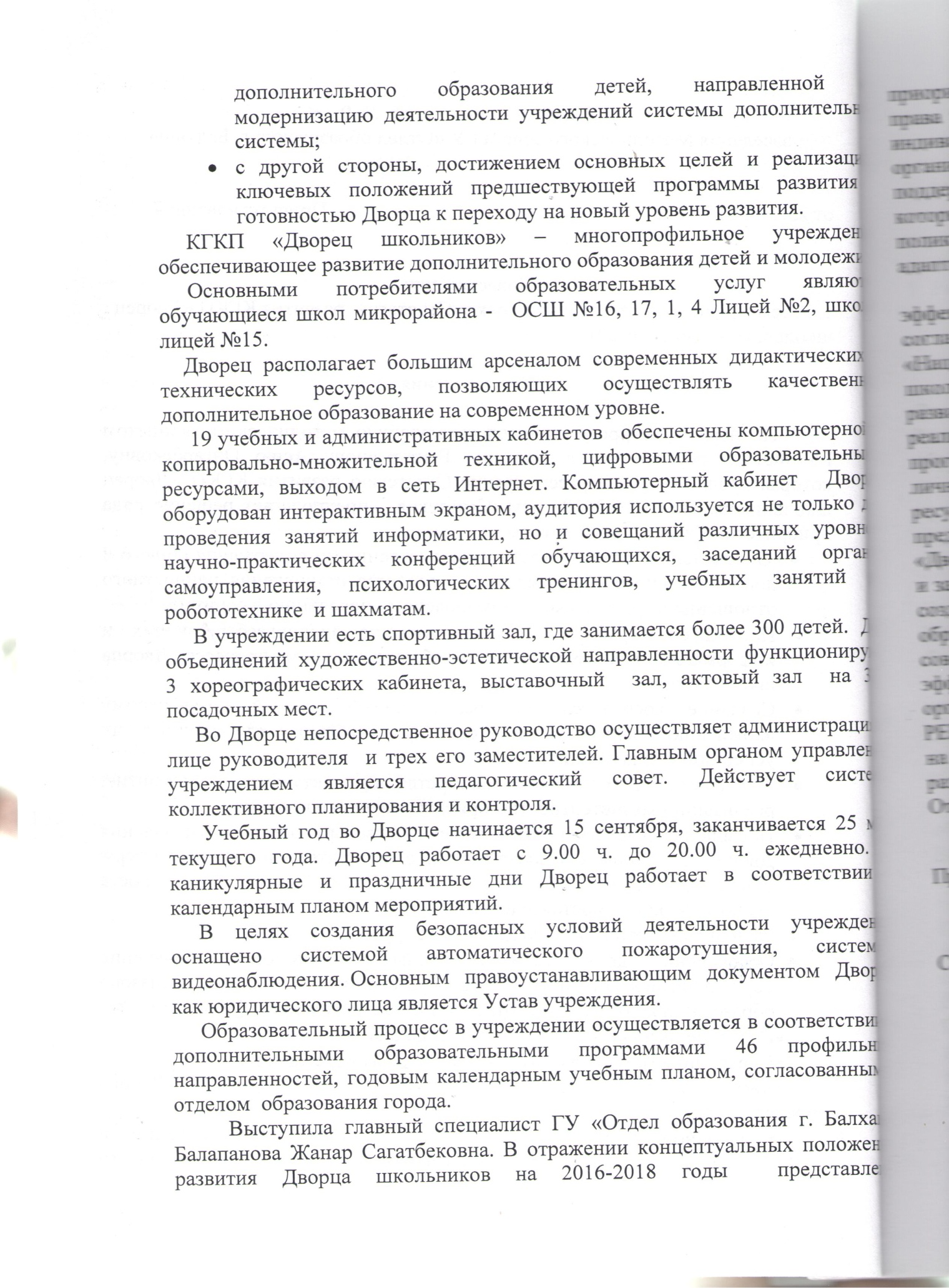 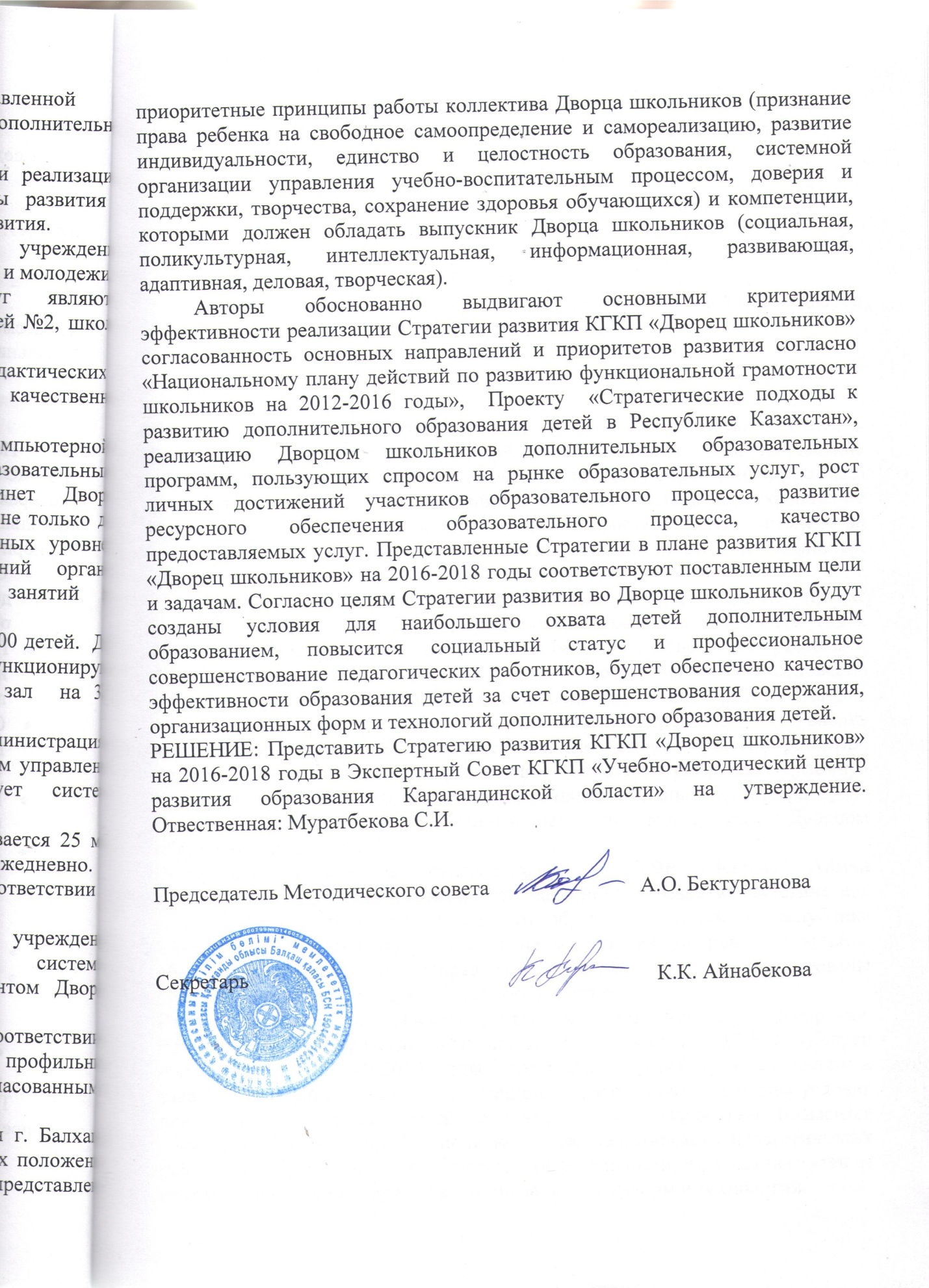 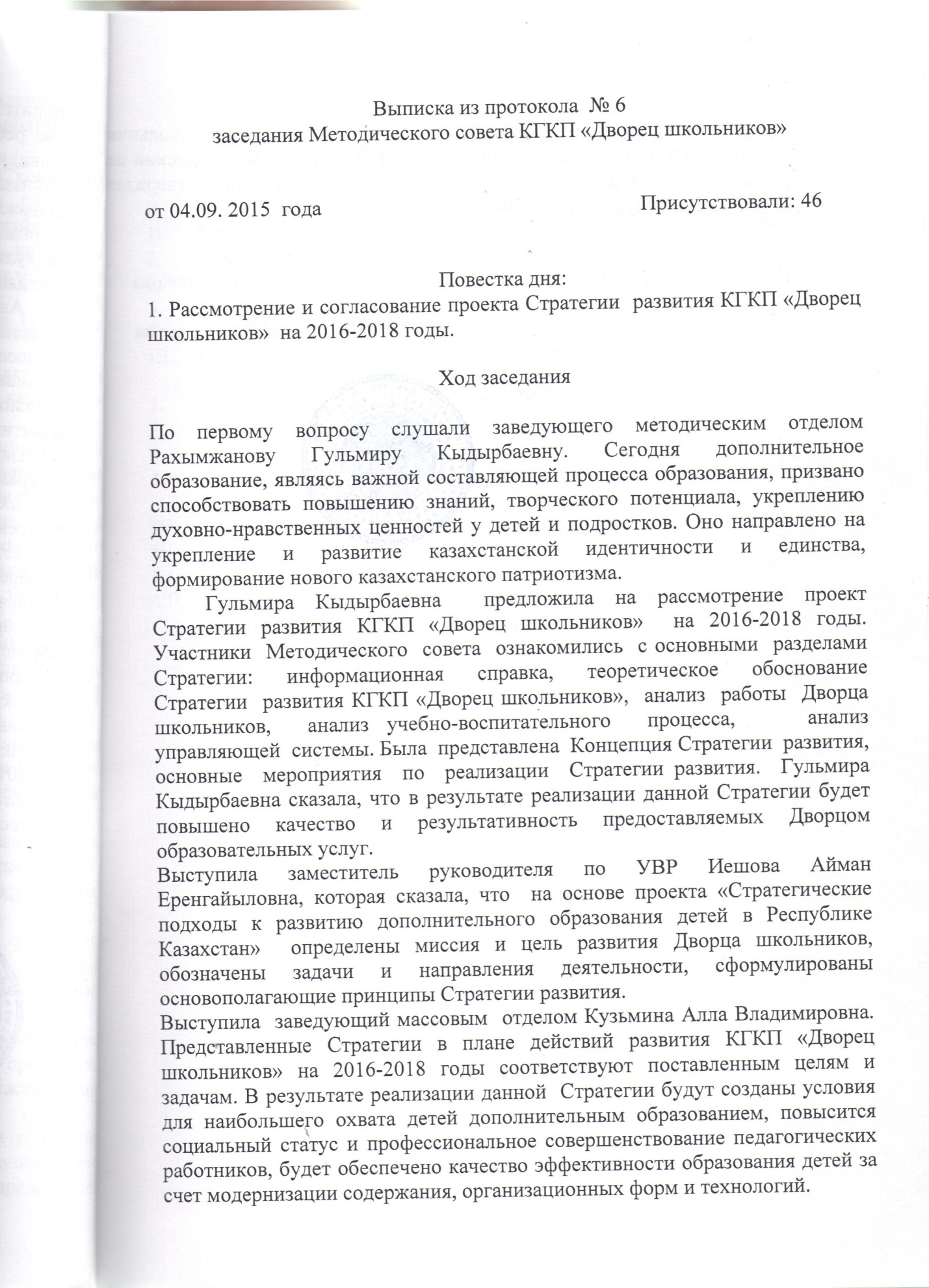 СОГЛАСОВАНОДиректор КГКП«Учебно-методический центр развития образования Карагандинской области»______Кожахметова Г.Ш.«___»_______2016 г.СОГЛАСОВАНО:Заведующая методическим кабинетом  ГУ «Отдел образования г. Балхаш» _____Бектурганова А.О.«__» __________ 2016 годУТВЕРЖДАЮ: Руководитель КГКП «Дворец школьников» г. Балхаш______Муратбекова С.И. «___»_________2016 год